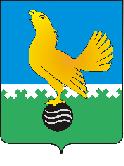 Ханты-Мансийский автономный округ - Юграмуниципальное образованиегородской округ город Пыть-ЯхАДМИНИСТРАЦИЯ ГОРОДАП О С Т А Н О В Л Е Н И ЕОт 14.01.2021										№ 16-паО внесении измененийв постановление администрации города от 13.12.2018 № 445-па«Об утверждении муниципальнойпрограммы «Развитие физической культуры и спорта в городе Пыть-Яхе»(с изм. от 28.12.2020 № 580-па)В соответствии со статьей 179 Бюджетного кодекса Российской Федерации, постановлением администрации города от 30.08.2018 № 259-па «О модельной муниципальной программе муниципального образования городской округ город Пыть-Ях, порядке принятия решения о разработке муниципальных программ, их формирования, утверждения и реализации», внести в постановление администрации города от 13.12.2018 № 445-па «Об утверждении муниципальной программы «Развитие физической культуры и спорта в городе Пыть-Яхе» следующие изменения:В приложении к постановлению в паспорте муниципальной программы, строку «Параметры финансового обеспечения» читать как:* В том числе средства местного бюджета в объеме 439 595,6 тыс. рублей, предусмотренные в 2019 году, но не использованные по состоянию на 1 января 2020 г. и восстановленные в 2020 году в соответствии с Решением Думы города Пыть-Яха от 19.12.2019 № 285 «О бюджете города Пыть-Яха на 2020 год и на плановый период 2021 и 2022 годов» (в ред. от 18.02.2020 № 309, от 21.04.2020 №312) на те же цели. При этом данные средства также указаны в составе суммы, выделяемой на соответствующее мероприятие в 2019 году в сумме 345 739,9  тыс. рублей. 2.	Таблицу 2 «Распределение финансовых ресурсов муниципальной программы» изложить в новой редакции согласно приложению №1.3.	В таблице 3 «Оценка эффективности реализации муниципальной программы» пункты 1,2 изложить в новой редакции согласно приложению №2.4.	Отделу по внутренней политике, связям с общественными организациями и СМИ управления по внутренней политике (О.В. Кулиш) опубликовать постановление в печатном средстве массовой информации «Официальный вестник».5.	Отделу по информационным ресурсам (А.А. Мерзляков) разместить постановление на официальном сайте администрации города в сети Интернет.6.	Настоящее постановление вступает в силу после его официального опубликования. 7.	Контроль за выполнением постановления возложить на заместителя главы города (направление деятельности – социальная сфера).Глава города Пыть-Яха					А.Н. МорозовПриложение №1к постановлению администрациигорода Пыть-Яхаот 14.01.2021 № 16-паТаблица 2Распределение финансовых ресурсов муниципальной программы В том числе средства местного бюджета в объеме в объеме 2 122,2 тыс.руб., предусмотренные в 2019 году, но не использованные по состоянию на 1 января 2020 года и восстановленные в 2020 году в соответствии с решением Думы города от 18.02.2020 № 309. При этом данные средства также указаны в составе суммы, выделяемой на соответствующее мероприятие в 2019 году.В том числе средства местного бюджета в объеме 387 437,4  тыс.руб., предусмотренные в 2019 году, но не использованные по состоянию на 1 января 2020 года и восстановленные в 2020 году в соответствии с решением Думы города от 18.02.2020 № 309. При этом данные средства указаны в составе суммы, выделяемой в 2019 году в сумме 343 617,7 тыс.руб.В том числе средства местного бюджета в объеме 389 595,6  тыс.руб., предусмотренные в 2019 году, но не использованные по состоянию на 1 января 2020 года и восстановленные в 2020 году в соответствии с решением Думы города от 18.02.2020 № 309. При этом данные средства указаны в составе суммы, выделяемой в 2019 году в сумме 345 739,9 тыс.руб.Приложение №2к постановлению администрациигорода Пыть-Яхаот 14.01.2021 № 16-паТаблица 3 Оценка эффективности реализации муниципальной программы Параметры финансовогообеспечения муниципальной программыобщий объем финансирования муниципальной программы – 1 801 483,8 тыс. рублей, в том числе:2019 год – 481 970,0 тыс. рублей;2020 год – 515 089,6* тыс. рублей2021 год – 124 542,8 тыс. рублей;2022 год – 115 057,8 тыс. рублей2023 год – 114 735,6 тыс. рублей;2024 год – 113 689,7 тыс. рублей2025 год – 113 689,7 тыс. рублей;2026-2030 годы – 568 448,5 тыс. рублей.№ основного мероприятия№ основного мероприятия№ основного мероприятияОсновные мероприятия  муниципальной  программы (связь мероприятий с показателями муниципальной программы)Ответственный исполнитель / соисполнительОтветственный исполнитель / соисполнительОтветственный исполнитель / соисполнительИсточники финансированияФинансовые затраты на реализацию (тыс.руб.)Финансовые затраты на реализацию (тыс.руб.)Финансовые затраты на реализацию (тыс.руб.)Финансовые затраты на реализацию (тыс.руб.)Финансовые затраты на реализацию (тыс.руб.)Финансовые затраты на реализацию (тыс.руб.)Финансовые затраты на реализацию (тыс.руб.)Финансовые затраты на реализацию (тыс.руб.)Финансовые затраты на реализацию (тыс.руб.)Финансовые затраты на реализацию (тыс.руб.)Финансовые затраты на реализацию (тыс.руб.)Финансовые затраты на реализацию (тыс.руб.)Финансовые затраты на реализацию (тыс.руб.)Финансовые затраты на реализацию (тыс.руб.)Финансовые затраты на реализацию (тыс.руб.)Финансовые затраты на реализацию (тыс.руб.)Финансовые затраты на реализацию (тыс.руб.)Финансовые затраты на реализацию (тыс.руб.)№ основного мероприятия№ основного мероприятия№ основного мероприятияОсновные мероприятия  муниципальной  программы (связь мероприятий с показателями муниципальной программы)Ответственный исполнитель / соисполнительОтветственный исполнитель / соисполнительОтветственный исполнитель / соисполнительИсточники финансированиявсего201920192020202120222022202320232024202420252025202520252026 - 20302026 - 2030№ основного мероприятия№ основного мероприятия№ основного мероприятияОсновные мероприятия  муниципальной  программы (связь мероприятий с показателями муниципальной программы)Ответственный исполнитель / соисполнительОтветственный исполнитель / соисполнительОтветственный исполнитель / соисполнительИсточники финансированиявсего201920192020202120222022202320232024202420252025202520252026 - 20302026 - 203011123334566789910101111121212121313Подпрограмма 1 «Развитие физической культуры,  массового и детско-юношеского спорта»Подпрограмма 1 «Развитие физической культуры,  массового и детско-юношеского спорта»Подпрограмма 1 «Развитие физической культуры,  массового и детско-юношеского спорта»Подпрограмма 1 «Развитие физической культуры,  массового и детско-юношеского спорта»Подпрограмма 1 «Развитие физической культуры,  массового и детско-юношеского спорта»Подпрограмма 1 «Развитие физической культуры,  массового и детско-юношеского спорта»Подпрограмма 1 «Развитие физической культуры,  массового и детско-юношеского спорта»Подпрограмма 1 «Развитие физической культуры,  массового и детско-юношеского спорта»Подпрограмма 1 «Развитие физической культуры,  массового и детско-юношеского спорта»Подпрограмма 1 «Развитие физической культуры,  массового и детско-юношеского спорта»Подпрограмма 1 «Развитие физической культуры,  массового и детско-юношеского спорта»Подпрограмма 1 «Развитие физической культуры,  массового и детско-юношеского спорта»Подпрограмма 1 «Развитие физической культуры,  массового и детско-юношеского спорта»Подпрограмма 1 «Развитие физической культуры,  массового и детско-юношеского спорта»Подпрограмма 1 «Развитие физической культуры,  массового и детско-юношеского спорта»Подпрограмма 1 «Развитие физической культуры,  массового и детско-юношеского спорта»Подпрограмма 1 «Развитие физической культуры,  массового и детско-юношеского спорта»Подпрограмма 1 «Развитие физической культуры,  массового и детско-юношеского спорта»Подпрограмма 1 «Развитие физической культуры,  массового и детско-юношеского спорта»Подпрограмма 1 «Развитие физической культуры,  массового и детско-юношеского спорта»Подпрограмма 1 «Развитие физической культуры,  массового и детско-юношеского спорта»Подпрограмма 1 «Развитие физической культуры,  массового и детско-юношеского спорта»Подпрограмма 1 «Развитие физической культуры,  массового и детско-юношеского спорта»Подпрограмма 1 «Развитие физической культуры,  массового и детско-юношеского спорта»Подпрограмма 1 «Развитие физической культуры,  массового и детско-юношеского спорта»Подпрограмма 1 «Развитие физической культуры,  массового и детско-юношеского спорта»1.1.1.1.1.1.Организация и проведение физкультурных (физкультурно-оздоровительных) мероприятий (показатели 1,2)Отдел по физической культуре и спорту администрации г.Пыть-ЯхОтдел по физической культуре и спорту администрации г.Пыть-ЯхОтдел по физической культуре и спорту администрации г.Пыть-Яхвсего12 679,2914,4914,4307,4930,1930,1930,1930,1930,1930,1930,1930,1930,1930,11 289,51 289,56 447,56 447,51.1.1.1.1.1.Организация и проведение физкультурных (физкультурно-оздоровительных) мероприятий (показатели 1,2)Отдел по физической культуре и спорту администрации г.Пыть-ЯхОтдел по физической культуре и спорту администрации г.Пыть-ЯхОтдел по физической культуре и спорту администрации г.Пыть-Яхфедеральный бюджет0,00,00,00,00,00,00,00,00,00,00,00,00,00,00,00,00,00,01.1.1.1.1.1.Организация и проведение физкультурных (физкультурно-оздоровительных) мероприятий (показатели 1,2)Отдел по физической культуре и спорту администрации г.Пыть-ЯхОтдел по физической культуре и спорту администрации г.Пыть-ЯхОтдел по физической культуре и спорту администрации г.Пыть-Яхбюджет автономного округа0,00,00,00,00,00,00,00,00,00,00,00,00,00,00,00,00,00,01.1.1.1.1.1.Организация и проведение физкультурных (физкультурно-оздоровительных) мероприятий (показатели 1,2)Отдел по физической культуре и спорту администрации г.Пыть-ЯхОтдел по физической культуре и спорту администрации г.Пыть-ЯхОтдел по физической культуре и спорту администрации г.Пыть-Яхместный бюджет12 679,2914,4914,4307,4930,1930,1930,1930,1930,1930,1930,1930,1930,1930,11 289,51 289,56 447,56 447,51.1.1.1.1.1.Организация и проведение физкультурных (физкультурно-оздоровительных) мероприятий (показатели 1,2)Отдел по физической культуре и спорту администрации г.Пыть-ЯхОтдел по физической культуре и спорту администрации г.Пыть-ЯхОтдел по физической культуре и спорту администрации г.Пыть-Яхиные источники финансирования0,00,00,00,00,00,00,00,00,00,00,00,00,00,00,00,00,00,01.2.1.2.1.2.Региональный проект «Спорт – норма жизни»(показатели №5,7 таблицы 8) Отдел по физической культуре и спорту администрации г.Пыть-ЯхОтдел по физической культуре и спорту администрации г.Пыть-ЯхОтдел по физической культуре и спорту администрации г.Пыть-Яхвсего2 156,4359,4359,4359,4359,4359,4359,4359,4359,4359,4359,4359,4359,4359,40,00,00,00,01.2.1.2.1.2.Региональный проект «Спорт – норма жизни»(показатели №5,7 таблицы 8) Отдел по физической культуре и спорту администрации г.Пыть-ЯхОтдел по физической культуре и спорту администрации г.Пыть-ЯхОтдел по физической культуре и спорту администрации г.Пыть-Яхфедеральный бюджет0,00,00,00,00,00,00,00,00,00,00,00,00,00,00,00,00,00,01.2.1.2.1.2.Региональный проект «Спорт – норма жизни»(показатели №5,7 таблицы 8) Отдел по физической культуре и спорту администрации г.Пыть-ЯхОтдел по физической культуре и спорту администрации г.Пыть-ЯхОтдел по физической культуре и спорту администрации г.Пыть-Яхбюджет автономного округа0,00,00,00,00,00,00,00,00,00,00,00,00,00,00,00,00,00,01.2.1.2.1.2.Региональный проект «Спорт – норма жизни»(показатели №5,7 таблицы 8) Отдел по физической культуре и спорту администрации г.Пыть-ЯхОтдел по физической культуре и спорту администрации г.Пыть-ЯхОтдел по физической культуре и спорту администрации г.Пыть-Яхместный бюджет2 156,4359,4359,4359,4359,4359,4359,4359,4359,4359,4359,4359,4359,4359,40,00,00,00,01.2.1.2.1.2.Региональный проект «Спорт – норма жизни»(показатели №5,7 таблицы 8) Отдел по физической культуре и спорту администрации г.Пыть-ЯхОтдел по физической культуре и спорту администрации г.Пыть-ЯхОтдел по физической культуре и спорту администрации г.Пыть-Яхиные источники финансирования0,00,00,00,00,00,00,00,00,00,00,00,00,00,00,00,00,00,01.2.11.2.11.2.1Организация и проведение мероприятий в рамках  внедрения Всероссийского физкультурно-спортивного комплекса "Готов к труду и обороне" (ГТО)         (показатели № 5,7 таблицы 8)Отдел по физической культуре и спорту администрации г.Пыть-ЯхОтдел по физической культуре и спорту администрации г.Пыть-ЯхОтдел по физической культуре и спорту администрации г.Пыть-Яхвсего2 156,4359,4359,4359,4359,4359,4359,4359,4359,4359,4359,4359,4359,4359,40,00,00,00,01.2.11.2.11.2.1Организация и проведение мероприятий в рамках  внедрения Всероссийского физкультурно-спортивного комплекса "Готов к труду и обороне" (ГТО)         (показатели № 5,7 таблицы 8)Отдел по физической культуре и спорту администрации г.Пыть-ЯхОтдел по физической культуре и спорту администрации г.Пыть-ЯхОтдел по физической культуре и спорту администрации г.Пыть-Яхфедеральный бюджет0,00,00,00,00,00,00,00,00,00,00,00,00,00,00,00,00,00,01.2.11.2.11.2.1Организация и проведение мероприятий в рамках  внедрения Всероссийского физкультурно-спортивного комплекса "Готов к труду и обороне" (ГТО)         (показатели № 5,7 таблицы 8)Отдел по физической культуре и спорту администрации г.Пыть-ЯхОтдел по физической культуре и спорту администрации г.Пыть-ЯхОтдел по физической культуре и спорту администрации г.Пыть-Яхбюджет автономного округа0,00,00,00,00,00,00,00,00,00,00,00,00,00,00,00,00,00,01.2.11.2.11.2.1Организация и проведение мероприятий в рамках  внедрения Всероссийского физкультурно-спортивного комплекса "Готов к труду и обороне" (ГТО)         (показатели № 5,7 таблицы 8)Отдел по физической культуре и спорту администрации г.Пыть-ЯхОтдел по физической культуре и спорту администрации г.Пыть-ЯхОтдел по физической культуре и спорту администрации г.Пыть-Яхместный бюджет2 156,4359,4359,4359,4359,4359,4359,4359,4359,4359,4359,4359,4359,4359,40,00,00,00,01.2.11.2.11.2.1Организация и проведение мероприятий в рамках  внедрения Всероссийского физкультурно-спортивного комплекса "Готов к труду и обороне" (ГТО)         (показатели № 5,7 таблицы 8)Отдел по физической культуре и спорту администрации г.Пыть-ЯхОтдел по физической культуре и спорту администрации г.Пыть-ЯхОтдел по физической культуре и спорту администрации г.Пыть-Яхиные источники финансирования0,00,00,00,00,00,00,00,00,00,00,00,00,00,00,00,00,00,01.31.31.3Обеспечение участия в официальных физкультурных (физкультурно-оздоровительных)  мероприятиях        (показатели № 1,2)Отдел по физической культуре и спорту администрации г.Пыть-ЯхОтдел по физической культуре и спорту администрации г.Пыть-ЯхОтдел по физической культуре и спорту администрации г.Пыть-Яхвсего14 757,31 265,61 265,6992,71 249,91 249,91 249,91 249,91 249,91 249,91 249,91 249,91 249,91 249,91 249,91 249,96 249,56 249,51.31.31.3Обеспечение участия в официальных физкультурных (физкультурно-оздоровительных)  мероприятиях        (показатели № 1,2)Отдел по физической культуре и спорту администрации г.Пыть-ЯхОтдел по физической культуре и спорту администрации г.Пыть-ЯхОтдел по физической культуре и спорту администрации г.Пыть-Яхфедеральный бюджет0,00,00,00,00,00,00,00,00,00,00,00,00,00,00,00,00,00,01.31.31.3Обеспечение участия в официальных физкультурных (физкультурно-оздоровительных)  мероприятиях        (показатели № 1,2)Отдел по физической культуре и спорту администрации г.Пыть-ЯхОтдел по физической культуре и спорту администрации г.Пыть-ЯхОтдел по физической культуре и спорту администрации г.Пыть-Яхбюджет автономного округа0,00,00,00,00,00,00,00,00,00,00,00,00,00,00,00,00,00,01.31.31.3Обеспечение участия в официальных физкультурных (физкультурно-оздоровительных)  мероприятиях        (показатели № 1,2)Отдел по физической культуре и спорту администрации г.Пыть-ЯхОтдел по физической культуре и спорту администрации г.Пыть-ЯхОтдел по физической культуре и спорту администрации г.Пыть-Яхместный бюджет14 757,31 265,61 265,6992,71 249,91 249,91 249,91 249,91 249,91 249,91 249,91 249,91 249,91 249,91 249,91 249,96 249,56 249,51.31.31.3Обеспечение участия в официальных физкультурных (физкультурно-оздоровительных)  мероприятиях        (показатели № 1,2)Отдел по физической культуре и спорту администрации г.Пыть-ЯхОтдел по физической культуре и спорту администрации г.Пыть-ЯхОтдел по физической культуре и спорту администрации г.Пыть-Яхиные источники финансирования0,00,00,00,00,00,00,00,00,00,00,00,00,00,00,00,00,00,01.41.41.4Создание условий для удовлетворения потребности населения муниципального образования в предоставлении физкультурно-оздоровительных услуг, предоставление в пользование  населению спортивных сооружений              (показатели № 1,2)Отдел по физической культуре и спорту администрации г.Пыть-Ях, Отдел по физической культуре и спорту администрации г.Пыть-Ях, Отдел по физической культуре и спорту администрации г.Пыть-Ях, всего285 109,022 039,222 039,224 817,023 956,923 956,923 967,223 967,223 834,423 834,423 784,923 784,923 784,923 784,923 784,923 784,9118 924,5118 924,51.41.41.4Создание условий для удовлетворения потребности населения муниципального образования в предоставлении физкультурно-оздоровительных услуг, предоставление в пользование  населению спортивных сооружений              (показатели № 1,2)Отдел по физической культуре и спорту администрации г.Пыть-Ях, Отдел по физической культуре и спорту администрации г.Пыть-Ях, Отдел по физической культуре и спорту администрации г.Пыть-Ях, федеральный бюджет0,00,00,00,00,00,00,00,00,00,00,00,00,00,00,00,00,00,01.41.41.4Создание условий для удовлетворения потребности населения муниципального образования в предоставлении физкультурно-оздоровительных услуг, предоставление в пользование  населению спортивных сооружений              (показатели № 1,2)Отдел по физической культуре и спорту администрации г.Пыть-Ях, Отдел по физической культуре и спорту администрации г.Пыть-Ях, Отдел по физической культуре и спорту администрации г.Пыть-Ях, бюджет автономного округа516,4516,4516,40,00,00,00,00,00,00,00,00,00,00,00,00,00,00,01.41.41.4Создание условий для удовлетворения потребности населения муниципального образования в предоставлении физкультурно-оздоровительных услуг, предоставление в пользование  населению спортивных сооружений              (показатели № 1,2)Отдел по физической культуре и спорту администрации г.Пыть-Ях, Отдел по физической культуре и спорту администрации г.Пыть-Ях, Отдел по физической культуре и спорту администрации г.Пыть-Ях, местный бюджет274 930,620 302,320 302,323 979,523 196,523 196,523 206,823 206,823 074,023 074,023 024,523 024,523 024,523 024,523 024,523 024,5115 122,5115 122,51.41.41.4Создание условий для удовлетворения потребности населения муниципального образования в предоставлении физкультурно-оздоровительных услуг, предоставление в пользование  населению спортивных сооружений              (показатели № 1,2)Отдел по физической культуре и спорту администрации г.Пыть-Ях, Отдел по физической культуре и спорту администрации г.Пыть-Ях, Отдел по физической культуре и спорту администрации г.Пыть-Ях, иные источники финансирования9 662,01 220,51 220,5837,5760,4760,4760,4760,4760,4760,4760,4760,4760,4760,4760,4760,43 802,03 802,01.51.51.5Обеспечение комплексной безопасности, в том числе антитеррористической безопасности муниципальных объектов спорта      (показатели № 1,2)Всего, в том числе:Всего, в том числе:Всего, в том числе:всего9 745,14 789,14 789,1         1       4 750,22 328,02 328,00,00,00,00,00,00,00,00,00,00,00,00,01.51.51.5Обеспечение комплексной безопасности, в том числе антитеррористической безопасности муниципальных объектов спорта      (показатели № 1,2)Всего, в том числе:Всего, в том числе:Всего, в том числе:федеральный бюджет0,00,00,00,00,00,00,00,00,00,00,00,00,00,00,00,00,00,01.51.51.5Обеспечение комплексной безопасности, в том числе антитеррористической безопасности муниципальных объектов спорта      (показатели № 1,2)Всего, в том числе:Всего, в том числе:Всего, в том числе:бюджет автономного округа0,00,00,00,00,00,00,00,00,00,00,00,00,00,00,00,00,00,01.51.51.5Обеспечение комплексной безопасности, в том числе антитеррористической безопасности муниципальных объектов спорта      (показатели № 1,2)Всего, в том числе:Всего, в том числе:Всего, в том числе:местный бюджет9 745,14 789,14 789,1   1       4 750,22 328,02 328,00,00,00,00,00,00,00,00,00,00,00,00,01.51.51.5Обеспечение комплексной безопасности, в том числе антитеррористической безопасности муниципальных объектов спорта      (показатели № 1,2)Всего, в том числе:Всего, в том числе:Всего, в том числе:иные источники финансирования0,00,00,00,00,00,00,00,00,00,00,00,00,00,00,00,00,00,01.51.51.5Обеспечение комплексной безопасности, в том числе антитеррористической безопасности муниципальных объектов спорта      (показатели № 1,2)Отдел по физической культуре и спорту администрации г.Пыть-ЯхОтдел по физической культуре и спорту администрации г.Пыть-ЯхОтдел по физической культуре и спорту администрации г.Пыть-Яхвсего9 745,14 789,14 789,12 628,02 328,02 328,00,00,00,00,00,00,00,00,00,00,00,00,01.51.51.5Обеспечение комплексной безопасности, в том числе антитеррористической безопасности муниципальных объектов спорта      (показатели № 1,2)Отдел по физической культуре и спорту администрации г.Пыть-ЯхОтдел по физической культуре и спорту администрации г.Пыть-ЯхОтдел по физической культуре и спорту администрации г.Пыть-Яхфедеральный бюджет0,00,00,00,00,00,00,00,00,00,00,00,00,00,00,00,00,00,01.51.51.5Обеспечение комплексной безопасности, в том числе антитеррористической безопасности муниципальных объектов спорта      (показатели № 1,2)Отдел по физической культуре и спорту администрации г.Пыть-ЯхОтдел по физической культуре и спорту администрации г.Пыть-ЯхОтдел по физической культуре и спорту администрации г.Пыть-Яхбюджет автономного округа0,00,00,00,00,00,00,00,00,00,00,00,00,00,00,00,00,00,01.51.51.5Обеспечение комплексной безопасности, в том числе антитеррористической безопасности муниципальных объектов спорта      (показатели № 1,2)Отдел по физической культуре и спорту администрации г.Пыть-ЯхОтдел по физической культуре и спорту администрации г.Пыть-ЯхОтдел по физической культуре и спорту администрации г.Пыть-Яхместный бюджет9 745,14 789,14 789,12 628,02 328,02 328,00,00,00,00,00,00,00,00,00,00,00,00,01.51.51.5Обеспечение комплексной безопасности, в том числе антитеррористической безопасности муниципальных объектов спорта      (показатели № 1,2)Отдел по физической культуре и спорту администрации г.Пыть-ЯхОтдел по физической культуре и спорту администрации г.Пыть-ЯхОтдел по физической культуре и спорту администрации г.Пыть-Яхиные источники финансирования0,00,00,00,00,00,00,00,00,00,00,00,00,00,00,00,00,00,01.51.51.5Обеспечение комплексной безопасности, в том числе антитеррористической безопасности муниципальных объектов спорта      (показатели № 1,2)Муниципальное казенное учреждение «Управление капитального строительства г.Пыть-Ях»Муниципальное казенное учреждение «Управление капитального строительства г.Пыть-Ях»Муниципальное казенное учреждение «Управление капитального строительства г.Пыть-Ях»всего2 122,20,00,012 122,20,00,00,00,00,00,00,00,00,00,00,00,00,00,01.51.51.5Обеспечение комплексной безопасности, в том числе антитеррористической безопасности муниципальных объектов спорта      (показатели № 1,2)Муниципальное казенное учреждение «Управление капитального строительства г.Пыть-Ях»Муниципальное казенное учреждение «Управление капитального строительства г.Пыть-Ях»Муниципальное казенное учреждение «Управление капитального строительства г.Пыть-Ях»федеральный бюджет0,00,00,00,00,00,00,00,00,00,00,00,00,00,00,00,00,00,01.51.51.5Обеспечение комплексной безопасности, в том числе антитеррористической безопасности муниципальных объектов спорта      (показатели № 1,2)Муниципальное казенное учреждение «Управление капитального строительства г.Пыть-Ях»Муниципальное казенное учреждение «Управление капитального строительства г.Пыть-Ях»Муниципальное казенное учреждение «Управление капитального строительства г.Пыть-Ях»бюджет автономного округа0,00,00,00,00,00,00,00,00,00,00,00,00,00,00,00,00,00,01.51.51.5Обеспечение комплексной безопасности, в том числе антитеррористической безопасности муниципальных объектов спорта      (показатели № 1,2)Муниципальное казенное учреждение «Управление капитального строительства г.Пыть-Ях»Муниципальное казенное учреждение «Управление капитального строительства г.Пыть-Ях»Муниципальное казенное учреждение «Управление капитального строительства г.Пыть-Ях»местный бюджет2 122,20,00,012 122,20,00,00,00,00,00,00,00,00,00,00,00,00,00,01.51.51.5иные источники финансирования0,00,00,00,00,00,00,00,00,00,00,00,00,00,00,00,00,00,01.61.61.6Укрепление материально-технической базы учреждений спорта      (показатели № 1,2)Всего, в том числе:Всего, в том числе:Всего, в том числе:всего 388 971,5344 356,8344 356,8                  2388  232,40,00,00,00,00,00,00,00,00,00,00,00,00,00,01.61.61.6Укрепление материально-технической базы учреждений спорта      (показатели № 1,2)Всего, в том числе:Всего, в том числе:Всего, в том числе:федеральный бюджет0,00,00,00,00,00,00,00,00,00,00,00,00,00,00,00,00,00,01.61.61.6Укрепление материально-технической базы учреждений спорта      (показатели № 1,2)Всего, в том числе:Всего, в том числе:Всего, в том числе:бюджет автономного округа0,00,00,00,00,00,00,00,00,00,00,00,00,00,00,00,00,00,01.61.61.6Укрепление материально-технической базы учреждений спорта      (показатели № 1,2)Всего, в том числе:Всего, в том числе:Всего, в том числе:местный бюджет388 971,5344 356,8344 356,8                  2388 232,40,00,00,00,00,00,00,00,00,00,00,00,00,00,01.61.61.6Укрепление материально-технической базы учреждений спорта      (показатели № 1,2)Всего, в том числе:Всего, в том числе:Всего, в том числе:иные источники финансирования0,00,00,00,00,00,00,00,00,00,00,00,00,00,00,00,00,00,01.61.61.6Укрепление материально-технической базы учреждений спорта      (показатели № 1,2)Отдел по физической культуре и спорту администрации г.Пыть-Ях, в том числе:Отдел по физической культуре и спорту администрации г.Пыть-Ях, в том числе:Отдел по физической культуре и спорту администрации г.Пыть-Ях, в том числе:всего661,6501,6501,6160,00,00,00,00,00,00,00,00,00,00,00,00,00,00,01.61.61.6Укрепление материально-технической базы учреждений спорта      (показатели № 1,2)Отдел по физической культуре и спорту администрации г.Пыть-Ях, в том числе:Отдел по физической культуре и спорту администрации г.Пыть-Ях, в том числе:Отдел по физической культуре и спорту администрации г.Пыть-Ях, в том числе:федеральный бюджет0,00,00,00,00,00,00,00,00,00,00,00,00,00,00,00,00,00,01.61.61.6Укрепление материально-технической базы учреждений спорта      (показатели № 1,2)Отдел по физической культуре и спорту администрации г.Пыть-Ях, в том числе:Отдел по физической культуре и спорту администрации г.Пыть-Ях, в том числе:Отдел по физической культуре и спорту администрации г.Пыть-Ях, в том числе:бюджет автономного округа0,00,00,00,00,00,00,00,00,00,00,00,00,00,00,00,00,00,01.61.61.6Укрепление материально-технической базы учреждений спорта      (показатели № 1,2)Отдел по физической культуре и спорту администрации г.Пыть-Ях, в том числе:Отдел по физической культуре и спорту администрации г.Пыть-Ях, в том числе:Отдел по физической культуре и спорту администрации г.Пыть-Ях, в том числе:местный бюджет661,6501,6501,6160,00,00,00,00,00,00,00,00,00,00,00,00,00,00,01.61.61.6Укрепление материально-технической базы учреждений спорта      (показатели № 1,2)Отдел по физической культуре и спорту администрации г.Пыть-Ях, в том числе:Отдел по физической культуре и спорту администрации г.Пыть-Ях, в том числе:Отдел по физической культуре и спорту администрации г.Пыть-Ях, в том числе:иные источники финансирования0,00,00,00,00,00,00,00,00,00,00,00,00,00,00,00,00,00,01.61.61.6Укрепление материально-технической базы учреждений спорта      (показатели № 1,2)Муниципальное казенное учреждение «Управление капитального строительства г.Пыть-Ях»Муниципальное казенное учреждение «Управление капитального строительства г.Пыть-Ях»Муниципальное казенное учреждение «Управление капитального строительства г.Пыть-Ях»всего388 309,9343 855,2343 855,2                   2388 072,40,00,00,00,00,00,00,00,00,00,00,00,00,00,01.61.61.6Укрепление материально-технической базы учреждений спорта      (показатели № 1,2)Муниципальное казенное учреждение «Управление капитального строительства г.Пыть-Ях»Муниципальное казенное учреждение «Управление капитального строительства г.Пыть-Ях»Муниципальное казенное учреждение «Управление капитального строительства г.Пыть-Ях»федеральный бюджет0,00,00,00,00,00,00,00,00,00,00,00,00,00,00,00,00,00,01.61.61.6Укрепление материально-технической базы учреждений спорта      (показатели № 1,2)Муниципальное казенное учреждение «Управление капитального строительства г.Пыть-Ях»Муниципальное казенное учреждение «Управление капитального строительства г.Пыть-Ях»Муниципальное казенное учреждение «Управление капитального строительства г.Пыть-Ях»бюджет автономного округа0,00,00,00,00,00,00,00,00,00,00,00,00,00,00,00,00,00,01.61.61.6Укрепление материально-технической базы учреждений спорта      (показатели № 1,2)Муниципальное казенное учреждение «Управление капитального строительства г.Пыть-Ях»Муниципальное казенное учреждение «Управление капитального строительства г.Пыть-Ях»Муниципальное казенное учреждение «Управление капитального строительства г.Пыть-Ях»местный бюджет388 309,9343 855,2343 855,2                   2388 072,40,00,00,00,00,00,00,00,00,00,00,00,00,00,01.61.61.6Укрепление материально-технической базы учреждений спорта      (показатели № 1,2)Муниципальное казенное учреждение «Управление капитального строительства г.Пыть-Ях»Муниципальное казенное учреждение «Управление капитального строительства г.Пыть-Ях»Муниципальное казенное учреждение «Управление капитального строительства г.Пыть-Ях»иные источники финансирования0,00,00,00,00,00,00,00,00,00,00,00,00,00,00,00,00,00,0Итого  по  подпрограмме I:Итого  по  подпрограмме I:Итого  по  подпрограмме I:Итого  по  подпрограмме I:Итого  по  подпрограмме I:Итого  по  подпрограмме I:Итого  по  подпрограмме I:всего713 418,5373 724,5373 724,5               3419 459,1   28 824,3   28 824,326 506,626 506,626 373,826 373,826 324,326 324,326 324,326 324,326 324,326 324,3131 621,5131 621,5Итого  по  подпрограмме I:Итого  по  подпрограмме I:Итого  по  подпрограмме I:Итого  по  подпрограмме I:Итого  по  подпрограмме I:Итого  по  подпрограмме I:Итого  по  подпрограмме I:федеральный бюджет0,00,00,00,00,00,00,00,00,00,00,00,00,00,00,00,00,00,0Итого  по  подпрограмме I:Итого  по  подпрограмме I:Итого  по  подпрограмме I:Итого  по  подпрограмме I:Итого  по  подпрограмме I:Итого  по  подпрограмме I:Итого  по  подпрограмме I:бюджет автономного округа516,4516,4516,40,00,00,00,00,00,00,00,00,00,00,00,00,00,00,0Итого  по  подпрограмме I:Итого  по  подпрограмме I:Итого  по  подпрограмме I:Итого  по  подпрограмме I:Итого  по  подпрограмме I:Итого  по  подпрограмме I:Итого  по  подпрограмме I:местный бюджет703 240,1371 987,6371 987,6                  3418 621,628 063,928 063,925 746,225 746,225 613,425 613,425 563,925 563,925 563,925 563,925 563,925 563,9127 819,5127 819,5Итого  по  подпрограмме I:Итого  по  подпрограмме I:Итого  по  подпрограмме I:Итого  по  подпрограмме I:Итого  по  подпрограмме I:Итого  по  подпрограмме I:Итого  по  подпрограмме I:иные источники финансирования9 662,01 220,51 220,5837,5760,4760,4760,4760,4760,4760,4760,4760,4760,4760,4760,4760,43 802,03 802,0Подпрограмма 2 «Развитие спорта высших достижений и системы подготовки спортивного резерва»Подпрограмма 2 «Развитие спорта высших достижений и системы подготовки спортивного резерва»Подпрограмма 2 «Развитие спорта высших достижений и системы подготовки спортивного резерва»Подпрограмма 2 «Развитие спорта высших достижений и системы подготовки спортивного резерва»Подпрограмма 2 «Развитие спорта высших достижений и системы подготовки спортивного резерва»Подпрограмма 2 «Развитие спорта высших достижений и системы подготовки спортивного резерва»Подпрограмма 2 «Развитие спорта высших достижений и системы подготовки спортивного резерва»Подпрограмма 2 «Развитие спорта высших достижений и системы подготовки спортивного резерва»Подпрограмма 2 «Развитие спорта высших достижений и системы подготовки спортивного резерва»Подпрограмма 2 «Развитие спорта высших достижений и системы подготовки спортивного резерва»Подпрограмма 2 «Развитие спорта высших достижений и системы подготовки спортивного резерва»Подпрограмма 2 «Развитие спорта высших достижений и системы подготовки спортивного резерва»Подпрограмма 2 «Развитие спорта высших достижений и системы подготовки спортивного резерва»Подпрограмма 2 «Развитие спорта высших достижений и системы подготовки спортивного резерва»Подпрограмма 2 «Развитие спорта высших достижений и системы подготовки спортивного резерва»Подпрограмма 2 «Развитие спорта высших достижений и системы подготовки спортивного резерва»Подпрограмма 2 «Развитие спорта высших достижений и системы подготовки спортивного резерва»Подпрограмма 2 «Развитие спорта высших достижений и системы подготовки спортивного резерва»Подпрограмма 2 «Развитие спорта высших достижений и системы подготовки спортивного резерва»Подпрограмма 2 «Развитие спорта высших достижений и системы подготовки спортивного резерва»Подпрограмма 2 «Развитие спорта высших достижений и системы подготовки спортивного резерва»Подпрограмма 2 «Развитие спорта высших достижений и системы подготовки спортивного резерва»Подпрограмма 2 «Развитие спорта высших достижений и системы подготовки спортивного резерва»Подпрограмма 2 «Развитие спорта высших достижений и системы подготовки спортивного резерва»Подпрограмма 2 «Развитие спорта высших достижений и системы подготовки спортивного резерва»Подпрограмма 2 «Развитие спорта высших достижений и системы подготовки спортивного резерва»2.1.2.1.2.1.Организация и проведение официальных спортивных мероприятий           (показатели № 3)Отдел по физической культуре и спорту администрации г.Пыть-ЯхОтдел по физической культуре и спорту администрации г.Пыть-ЯхОтдел по физической культуре и спорту администрации г.Пыть-Яхвсего2 524,8210,4210,4210,4210,4210,4210,4210,4210,4210,4210,4210,4210,4210,4210,41 052,01 052,02.1.2.1.2.1.Организация и проведение официальных спортивных мероприятий           (показатели № 3)Отдел по физической культуре и спорту администрации г.Пыть-ЯхОтдел по физической культуре и спорту администрации г.Пыть-ЯхОтдел по физической культуре и спорту администрации г.Пыть-Яхфедеральный бюджет0,00,00,00,00,00,00,00,00,00,00,00,00,00,00,00,00,02.1.2.1.2.1.Организация и проведение официальных спортивных мероприятий           (показатели № 3)Отдел по физической культуре и спорту администрации г.Пыть-ЯхОтдел по физической культуре и спорту администрации г.Пыть-ЯхОтдел по физической культуре и спорту администрации г.Пыть-Яхбюджет автономного округа0,00,00,00,00,00,00,00,00,00,00,00,00,00,00,00,00,02.1.2.1.2.1.Организация и проведение официальных спортивных мероприятий           (показатели № 3)Отдел по физической культуре и спорту администрации г.Пыть-ЯхОтдел по физической культуре и спорту администрации г.Пыть-ЯхОтдел по физической культуре и спорту администрации г.Пыть-Яхместный бюджет2 524,8210,4210,4210,4210,4210,4210,4210,4210,4210,4210,4210,4210,4210,4210,41 052,01 052,02.1.2.1.2.1.Организация и проведение официальных спортивных мероприятий           (показатели № 3)Отдел по физической культуре и спорту администрации г.Пыть-ЯхОтдел по физической культуре и спорту администрации г.Пыть-ЯхОтдел по физической культуре и спорту администрации г.Пыть-Яхиные источники финансирования0,00,00,00,00,00,00,00,00,00,00,00,00,00,00,00,00,02.22.22.2Обеспечение участия  спортивных сборных команд  в официальных  спортивных мероприятиях          (показатель №3)Отдел по физической культуре и спорту администрации г.Пыть-ЯхОтдел по физической культуре и спорту администрации г.Пыть-ЯхОтдел по физической культуре и спорту администрации г.Пыть-Яхвсего33 399,82 914,62 914,61339,22 914,62 914,62 914,62 914,62 914,62 914,62 914,62 914,62 914,62 914,62 914,614 573,014 573,02.22.22.2Обеспечение участия  спортивных сборных команд  в официальных  спортивных мероприятиях          (показатель №3)Отдел по физической культуре и спорту администрации г.Пыть-ЯхОтдел по физической культуре и спорту администрации г.Пыть-ЯхОтдел по физической культуре и спорту администрации г.Пыть-Яхфедеральный бюджет0,00,00,00,00,00,00,00,00,00,00,00,00,00,00,00,00,02.22.22.2Обеспечение участия  спортивных сборных команд  в официальных  спортивных мероприятиях          (показатель №3)Отдел по физической культуре и спорту администрации г.Пыть-ЯхОтдел по физической культуре и спорту администрации г.Пыть-ЯхОтдел по физической культуре и спорту администрации г.Пыть-Яхбюджет автономного округа0,00,00,00,00,00,00,00,00,00,00,00,00,00,00,00,00,02.22.22.2Обеспечение участия  спортивных сборных команд  в официальных  спортивных мероприятиях          (показатель №3)Отдел по физической культуре и спорту администрации г.Пыть-ЯхОтдел по физической культуре и спорту администрации г.Пыть-ЯхОтдел по физической культуре и спорту администрации г.Пыть-Яхместный бюджет33 399,82 914,62 914,61 339,22 914,62 914,62 914,62 914,62 914,62 914,62 914,62 914,62 914,62 914,62 914,614 573,014 573,02.22.22.2Обеспечение участия  спортивных сборных команд  в официальных  спортивных мероприятиях          (показатель №3)Отдел по физической культуре и спорту администрации г.Пыть-ЯхОтдел по физической культуре и спорту администрации г.Пыть-ЯхОтдел по физической культуре и спорту администрации г.Пыть-Яхиные источники финансирования0,00,00,00,00,00,00,00,00,00,00,00,00,00,00,00,00,02.32.32.3Создание условий для удовлетворенияпотребности населения муниципального образования в оказании услуг в сфере физической культуры и спорта (содержание учреждений), предоставление в пользование населению спортивных сооружений   (показатель №3)Отдел по физической культуре и спорту администрации г.Пыть-ЯхОтдел по физической культуре и спорту администрации г.Пыть-ЯхОтдел по физической культуре и спорту администрации г.Пыть-Яхвсего999 927,577 221,877 221,8   88 597,884 159,184 192,184 192,183 792,183 792,183 137,883 137,883 137,883 137,883 137,883 137,8415 689,0415 689,02.32.32.3Создание условий для удовлетворенияпотребности населения муниципального образования в оказании услуг в сфере физической культуры и спорта (содержание учреждений), предоставление в пользование населению спортивных сооружений   (показатель №3)Отдел по физической культуре и спорту администрации г.Пыть-ЯхОтдел по физической культуре и спорту администрации г.Пыть-ЯхОтдел по физической культуре и спорту администрации г.Пыть-Яхфедеральный бюджет0,00,00,00,00,00,00,00,00,00,00,00,00,00,00,00,00,02.32.32.3Создание условий для удовлетворенияпотребности населения муниципального образования в оказании услуг в сфере физической культуры и спорта (содержание учреждений), предоставление в пользование населению спортивных сооружений   (показатель №3)Отдел по физической культуре и спорту администрации г.Пыть-ЯхОтдел по физической культуре и спорту администрации г.Пыть-ЯхОтдел по физической культуре и спорту администрации г.Пыть-Яхбюджет автономного округа3 143,71 449,51 449,51 694,20,00,00,00,00,00,00,00,00,00,00,00,00,02.32.32.3Создание условий для удовлетворенияпотребности населения муниципального образования в оказании услуг в сфере физической культуры и спорта (содержание учреждений), предоставление в пользование населению спортивных сооружений   (показатель №3)Отдел по физической культуре и спорту администрации г.Пыть-ЯхОтдел по физической культуре и спорту администрации г.Пыть-ЯхОтдел по физической культуре и спорту администрации г.Пыть-Яхместный бюджет980 052,173 205,173 205,184 539,182 659,182 692,182 692,182 692,182 692,182 037,882 037,882 037,882 037,882 037,882 037,8410 189,0410 189,02.32.32.3Создание условий для удовлетворенияпотребности населения муниципального образования в оказании услуг в сфере физической культуры и спорта (содержание учреждений), предоставление в пользование населению спортивных сооружений   (показатель №3)Отдел по физической культуре и спорту администрации г.Пыть-ЯхОтдел по физической культуре и спорту администрации г.Пыть-ЯхОтдел по физической культуре и спорту администрации г.Пыть-Яхиные источники финансирования16 731,72 567,22 567,22 364,51 500,01 500,01 500,01 100,01 100,01 100,01 100,01 100,01 100,01 100,01 100,05 500,05 500,02.42.42.4Обеспечение комплексной безопасности, в том числе антитеррористической безопасности муниципальных объектов спорта      (показатель № 3)Всего, в том числе:Всего, в том числе:Всего, в том числе:всего33 782,825 853,625 853,64 109,23 820,00,00,00,00,00,00,00,00,00,00,00,00,02.42.42.4Обеспечение комплексной безопасности, в том числе антитеррористической безопасности муниципальных объектов спорта      (показатель № 3)Всего, в том числе:Всего, в том числе:Всего, в том числе:федеральный бюджет0,00,00,00,00,00,00,00,00,00,00,00,00,00,00,00,00,02.42.42.4Обеспечение комплексной безопасности, в том числе антитеррористической безопасности муниципальных объектов спорта      (показатель № 3)Всего, в том числе:Всего, в том числе:Всего, в том числе:бюджет автономного округа0,00,00,00,00,00,00,00,00,00,00,00,00,00,00,00,00,02.42.42.4Обеспечение комплексной безопасности, в том числе антитеррористической безопасности муниципальных объектов спорта      (показатель № 3)Всего, в том числе:Всего, в том числе:Всего, в том числе:местный бюджет33 782,825 853,625 853,64 109,23 820,00,00,00,00,00,00,00,00,00,00,00,00,02.42.42.4Обеспечение комплексной безопасности, в том числе антитеррористической безопасности муниципальных объектов спорта      (показатель № 3)Всего, в том числе:Всего, в том числе:Всего, в том числе:иные источники финансирования0,00,00,00,00,00,00,00,00,00,00,00,00,00,00,00,00,02.42.42.4Обеспечение комплексной безопасности, в том числе антитеррористической безопасности муниципальных объектов спорта      (показатель № 3)Отдел по физической культуре и спорту администрации г.Пыть-ЯхОтдел по физической культуре и спорту администрации г.Пыть-ЯхОтдел по физической культуре и спорту администрации г.Пыть-Яхвсего18 940,411 011,211 011,24 109,23 820,00,00,00,00,00,00,00,00,00,00,00,00,02.42.42.4Обеспечение комплексной безопасности, в том числе антитеррористической безопасности муниципальных объектов спорта      (показатель № 3)Отдел по физической культуре и спорту администрации г.Пыть-ЯхОтдел по физической культуре и спорту администрации г.Пыть-ЯхОтдел по физической культуре и спорту администрации г.Пыть-Яхфедеральный бюджет0,00,00,00,00,00,00,00,00,00,00,00,00,00,00,00,00,02.42.42.4Обеспечение комплексной безопасности, в том числе антитеррористической безопасности муниципальных объектов спорта      (показатель № 3)Отдел по физической культуре и спорту администрации г.Пыть-ЯхОтдел по физической культуре и спорту администрации г.Пыть-ЯхОтдел по физической культуре и спорту администрации г.Пыть-Яхбюджет автономного округа0,00,00,00,00,00,00,00,00,00,00,00,00,00,00,00,00,02.42.42.4Обеспечение комплексной безопасности, в том числе антитеррористической безопасности муниципальных объектов спорта      (показатель № 3)Отдел по физической культуре и спорту администрации г.Пыть-ЯхОтдел по физической культуре и спорту администрации г.Пыть-ЯхОтдел по физической культуре и спорту администрации г.Пыть-Яхместный бюджет18 940,411 011,211 011,24 109,23 820,00,00,00,00,00,00,00,00,00,00,00,00,02.42.42.4Обеспечение комплексной безопасности, в том числе антитеррористической безопасности муниципальных объектов спорта      (показатель № 3)Отдел по физической культуре и спорту администрации г.Пыть-ЯхОтдел по физической культуре и спорту администрации г.Пыть-ЯхОтдел по физической культуре и спорту администрации г.Пыть-Яхиные источники финансирования0,00,00,00,00,00,00,00,00,00,00,00,00,00,00,00,00,02.42.42.4Обеспечение комплексной безопасности, в том числе антитеррористической безопасности муниципальных объектов спорта      (показатель № 3)Муниципальное казенное учреждение «Управление капитального строительства г.Пыть-Ях»Муниципальное казенное учреждение «Управление капитального строительства г.Пыть-Ях»Муниципальное казенное учреждение «Управление капитального строительства г.Пыть-Ях»всего14 842,414 842,414 842,40,00,00,00,00,00,00,00,00,00,00,00,00,00,02.42.42.4Обеспечение комплексной безопасности, в том числе антитеррористической безопасности муниципальных объектов спорта      (показатель № 3)Муниципальное казенное учреждение «Управление капитального строительства г.Пыть-Ях»Муниципальное казенное учреждение «Управление капитального строительства г.Пыть-Ях»Муниципальное казенное учреждение «Управление капитального строительства г.Пыть-Ях»федеральный бюджет0,00,00,00,00,00,00,00,00,00,00,00,00,00,00,00,00,02.42.42.4Обеспечение комплексной безопасности, в том числе антитеррористической безопасности муниципальных объектов спорта      (показатель № 3)Муниципальное казенное учреждение «Управление капитального строительства г.Пыть-Ях»Муниципальное казенное учреждение «Управление капитального строительства г.Пыть-Ях»Муниципальное казенное учреждение «Управление капитального строительства г.Пыть-Ях»бюджет автономного округа0,00,00,00,00,00,00,00,00,00,00,00,00,00,00,00,00,02.42.42.4Обеспечение комплексной безопасности, в том числе антитеррористической безопасности муниципальных объектов спорта      (показатель № 3)Муниципальное казенное учреждение «Управление капитального строительства г.Пыть-Ях»Муниципальное казенное учреждение «Управление капитального строительства г.Пыть-Ях»Муниципальное казенное учреждение «Управление капитального строительства г.Пыть-Ях»местный бюджет14 842,414 842,414 842,40,00,00,00,00,00,00,00,00,00,00,00,00,00,02.42.42.4Обеспечение комплексной безопасности, в том числе антитеррористической безопасности муниципальных объектов спорта      (показатель № 3)Муниципальное казенное учреждение «Управление капитального строительства г.Пыть-Ях»Муниципальное казенное учреждение «Управление капитального строительства г.Пыть-Ях»Муниципальное казенное учреждение «Управление капитального строительства г.Пыть-Ях»иные источники финансирования0,00,00,00,00,00,00,00,00,00,00,00,00,00,00,00,00,02.52.52.5Обеспечение физкультурно-спортивных организаций осуществляющих подготовку спортивного резерва спортивным оборудованием, экипировкой и инвентарем, проведением тренировочных сборов и участием в соревнованиях(показатель №3)Отдел по физической культуре и спорту администрации г.Пыть-ЯхОтдел по физической культуре и спорту администрации г.Пыть-ЯхОтдел по физической культуре и спорту администрации г.Пыть-Яхвсего15 160,8753,9753,91 064,03 714,5955,1955,1955,1955,11 102,61 102,61 102,61 102,61 102,61 102,65 513,05 513,02.52.52.5Обеспечение физкультурно-спортивных организаций осуществляющих подготовку спортивного резерва спортивным оборудованием, экипировкой и инвентарем, проведением тренировочных сборов и участием в соревнованиях(показатель №3)Отдел по физической культуре и спорту администрации г.Пыть-ЯхОтдел по физической культуре и спорту администрации г.Пыть-ЯхОтдел по физической культуре и спорту администрации г.Пыть-Яхфедеральный бюджет0,00,00,00,00,00,00,00,00,00,00,00,00,00,00,00,00,02.52.52.5Обеспечение физкультурно-спортивных организаций осуществляющих подготовку спортивного резерва спортивным оборудованием, экипировкой и инвентарем, проведением тренировочных сборов и участием в соревнованиях(показатель №3)Отдел по физической культуре и спорту администрации г.Пыть-ЯхОтдел по физической культуре и спорту администрации г.Пыть-ЯхОтдел по физической культуре и спорту администрации г.Пыть-Яхбюджет автономного округа14 402,1716,2716,21 010,83 528,7907,3907,3907,3907,31 047,41 047,41 047,41 047,41 047,41 047,45 237,05 237,02.52.52.5Обеспечение физкультурно-спортивных организаций осуществляющих подготовку спортивного резерва спортивным оборудованием, экипировкой и инвентарем, проведением тренировочных сборов и участием в соревнованиях(показатель №3)Отдел по физической культуре и спорту администрации г.Пыть-ЯхОтдел по физической культуре и спорту администрации г.Пыть-ЯхОтдел по физической культуре и спорту администрации г.Пыть-Яхместный бюджет758,737,737,753,2185,847,847,847,847,855,255,255,255,255,255,2276,0276,02.52.52.5Обеспечение физкультурно-спортивных организаций осуществляющих подготовку спортивного резерва спортивным оборудованием, экипировкой и инвентарем, проведением тренировочных сборов и участием в соревнованиях(показатель №3)Отдел по физической культуре и спорту администрации г.Пыть-ЯхОтдел по физической культуре и спорту администрации г.Пыть-ЯхОтдел по физической культуре и спорту администрации г.Пыть-Яхиные источники финансирования0,00,00,00,00,00,00,00,00,00,00,00,00,00,00,00,00,02.6.2.6.2.6.Региональный проект «Спорт- норма жизни»(показатели №1,6 таблицы 8, показатель №3 таблицы 2)Отдел по физической культуре и спорту администрации г.Пыть-ЯхОтдел по физической культуре и спорту администрации г.Пыть-ЯхОтдел по физической культуре и спорту администрации г.Пыть-Яхвсего3 269,61 291,21 291,2309,9899,9279,0279,0489,6489,60,00,00,00,00,00,00,00,02.6.2.6.2.6.Региональный проект «Спорт- норма жизни»(показатели №1,6 таблицы 8, показатель №3 таблицы 2)Отдел по физической культуре и спорту администрации г.Пыть-ЯхОтдел по физической культуре и спорту администрации г.Пыть-ЯхОтдел по физической культуре и спорту администрации г.Пыть-Яхфедеральный бюджет681,1368,0368,088,353,885,585,585,585,50,00,00,00,00,00,00,00,02.6.2.6.2.6.Региональный проект «Спорт- норма жизни»(показатели №1,6 таблицы 8, показатель №3 таблицы 2)Отдел по физической культуре и спорту администрации г.Пыть-ЯхОтдел по физической культуре и спорту администрации г.Пыть-ЯхОтдел по физической культуре и спорту администрации г.Пыть-Яхбюджет автономного округа2 424,8858,6858,6206,1801,0179,5179,5379,6379,60,00,00,00,00,00,00,00,02.6.2.6.2.6.Региональный проект «Спорт- норма жизни»(показатели №1,6 таблицы 8, показатель №3 таблицы 2)Отдел по физической культуре и спорту администрации г.Пыть-ЯхОтдел по физической культуре и спорту администрации г.Пыть-ЯхОтдел по физической культуре и спорту администрации г.Пыть-Яхместный бюджет163,764,664,615,545,114,014,024,524,50,00,00,00,00,00,00,00,02.6.2.6.2.6.Региональный проект «Спорт- норма жизни»(показатели №1,6 таблицы 8, показатель №3 таблицы 2)Отдел по физической культуре и спорту администрации г.Пыть-ЯхОтдел по физической культуре и спорту администрации г.Пыть-ЯхОтдел по физической культуре и спорту администрации г.Пыть-Яхиные источники финансирования0,00,00,00,00,00,00,00,00,00,00,00,00,00,00,00,00,02.6.12.6.12.6.1Государственная поддержка спортивных организаций, осуществляющих подготовку спортивного резерва для спортивных сборных команд, в том числе спортивных сборных команд Российской Федерации (показатели №1,6 таблицы 8)Отдел по физической культуре и спорту администрации г.Пыть-ЯхОтдел по физической культуре и спорту администрации г.Пыть-ЯхОтдел по физической культуре и спорту администрации г.Пыть-Яхвсего2 190,01 291,21 291,2309,9188,9200,0200,0200,0200,00,00,00,00,00,00,00,00,02.6.12.6.12.6.1Государственная поддержка спортивных организаций, осуществляющих подготовку спортивного резерва для спортивных сборных команд, в том числе спортивных сборных команд Российской Федерации (показатели №1,6 таблицы 8)Отдел по физической культуре и спорту администрации г.Пыть-ЯхОтдел по физической культуре и спорту администрации г.Пыть-ЯхОтдел по физической культуре и спорту администрации г.Пыть-Яхфедеральный бюджет681,1368,0368,088,353,885,585,585,585,50,00,00,00,00,00,00,00,02.6.12.6.12.6.1Государственная поддержка спортивных организаций, осуществляющих подготовку спортивного резерва для спортивных сборных команд, в том числе спортивных сборных команд Российской Федерации (показатели №1,6 таблицы 8)Отдел по физической культуре и спорту администрации г.Пыть-ЯхОтдел по физической культуре и спорту администрации г.Пыть-ЯхОтдел по физической культуре и спорту администрации г.Пыть-Яхбюджет автономного округа1 399,3858,6858,6206,1125,6104,5104,5104,5104,50,00,00,00,00,00,00,00,02.6.12.6.12.6.1Государственная поддержка спортивных организаций, осуществляющих подготовку спортивного резерва для спортивных сборных команд, в том числе спортивных сборных команд Российской Федерации (показатели №1,6 таблицы 8)Отдел по физической культуре и спорту администрации г.Пыть-ЯхОтдел по физической культуре и спорту администрации г.Пыть-ЯхОтдел по физической культуре и спорту администрации г.Пыть-Яхместный бюджет109,664,664,615,59,510,010,010,010,00,00,00,00,00,00,00,00,02.6.12.6.12.6.1Государственная поддержка спортивных организаций, осуществляющих подготовку спортивного резерва для спортивных сборных команд, в том числе спортивных сборных команд Российской Федерации (показатели №1,6 таблицы 8)Отдел по физической культуре и спорту администрации г.Пыть-ЯхОтдел по физической культуре и спорту администрации г.Пыть-ЯхОтдел по физической культуре и спорту администрации г.Пыть-Яхиные источники финансирования0,00,00,00,00,00,00,00,00,00,00,00,00,00,00,00,00,02.6.22.6.22.6.2Укрепление материально-технической базы учреждений спорта.  Развитие сети спортивных объектов шаговой доступности(показатель № 3)Отдел по физической культуре и спорту администрации г.Пыть-ЯхОтдел по физической культуре и спорту администрации г.Пыть-ЯхОтдел по физической культуре и спорту администрации г.Пыть-Яхвсего1 079,60,00,00,0711,079,079,0289,6289,60,00,00,00,00,00,00,00,02.6.22.6.22.6.2Укрепление материально-технической базы учреждений спорта.  Развитие сети спортивных объектов шаговой доступности(показатель № 3)Отдел по физической культуре и спорту администрации г.Пыть-ЯхОтдел по физической культуре и спорту администрации г.Пыть-ЯхОтдел по физической культуре и спорту администрации г.Пыть-Яхфедеральный бюджет0,00,00,00,00,00,00,00,00,00,00,00,00,00,00,00,00,02.6.22.6.22.6.2Укрепление материально-технической базы учреждений спорта.  Развитие сети спортивных объектов шаговой доступности(показатель № 3)Отдел по физической культуре и спорту администрации г.Пыть-ЯхОтдел по физической культуре и спорту администрации г.Пыть-ЯхОтдел по физической культуре и спорту администрации г.Пыть-Яхбюджет автономного округа1 025,50,00,00,0675,475,075,0275,1275,10,00,00,00,00,00,00,00,02.6.22.6.22.6.2Укрепление материально-технической базы учреждений спорта.  Развитие сети спортивных объектов шаговой доступности(показатель № 3)Отдел по физической культуре и спорту администрации г.Пыть-ЯхОтдел по физической культуре и спорту администрации г.Пыть-ЯхОтдел по физической культуре и спорту администрации г.Пыть-Яхместный бюджет54,10,00,00,035,64,04,014,514,50,00,00,00,00,00,00,00,02.6.22.6.22.6.2Укрепление материально-технической базы учреждений спорта.  Развитие сети спортивных объектов шаговой доступности(показатель № 3)Отдел по физической культуре и спорту администрации г.Пыть-ЯхОтдел по физической культуре и спорту администрации г.Пыть-ЯхОтдел по физической культуре и спорту администрации г.Пыть-Яхиные источники финансирования0,00,00,00,00,00,00,00,00,00,00,00,00,00,00,00,00,0Итого  по  подпрограмме II:Итого  по  подпрограмме II:Итого  по  подпрограмме II:Итого  по  подпрограмме II:Итого  по  подпрограмме II:Итого  по  подпрограмме II:Итого  по  подпрограмме II:всего1 088 065,3108 245,5108 245,595 630,595 718,588 551,288 551,288 361,888 361,887 365,487 365,487 365,487 365,487 365,487 365,4436 827,0436 827,0Итого  по  подпрограмме II:Итого  по  подпрограмме II:Итого  по  подпрограмме II:Итого  по  подпрограмме II:Итого  по  подпрограмме II:Итого  по  подпрограмме II:Итого  по  подпрограмме II:федеральный бюджет681,1368,0368,088,353,885,585,585,585,50,00,00,00,00,00,00,00,0Итого  по  подпрограмме II:Итого  по  подпрограмме II:Итого  по  подпрограмме II:Итого  по  подпрограмме II:Итого  по  подпрограмме II:Итого  по  подпрограмме II:Итого  по  подпрограмме II:бюджет автономного округа19 970,63 024,33 024,32 911,14 329,71 086,81 086,81 286,91 286,91 047,41 047,41 047,41 047,41 047,41 047,45 237,05 237,0Итого  по  подпрограмме II:Итого  по  подпрограмме II:Итого  по  подпрограмме II:Итого  по  подпрограмме II:Итого  по  подпрограмме II:Итого  по  подпрограмме II:Итого  по  подпрограмме II:местный бюджет1 050 681,9102 286,0102 286,090 266,689 835,085 878,985 878,985 889,485 889,485 218,085 218,085 218,085 218,085 218,085 218,0426 090,0 426 090,0 Итого  по  подпрограмме II:Итого  по  подпрограмме II:Итого  по  подпрограмме II:Итого  по  подпрограмме II:Итого  по  подпрограмме II:Итого  по  подпрограмме II:Итого  по  подпрограмме II:иные источники финансирования16 731,72 567,22 567,22 364,51 500,01 500,01 500,01 100,01 100,01 100,01 100,01 100,01 100,01 100,01 100,05 500,05 500,0Подпрограмма 3 «Поддержка социально-ориентированных некоммерческих организаций»Подпрограмма 3 «Поддержка социально-ориентированных некоммерческих организаций»Подпрограмма 3 «Поддержка социально-ориентированных некоммерческих организаций»Подпрограмма 3 «Поддержка социально-ориентированных некоммерческих организаций»Подпрограмма 3 «Поддержка социально-ориентированных некоммерческих организаций»Подпрограмма 3 «Поддержка социально-ориентированных некоммерческих организаций»Подпрограмма 3 «Поддержка социально-ориентированных некоммерческих организаций»Подпрограмма 3 «Поддержка социально-ориентированных некоммерческих организаций»Подпрограмма 3 «Поддержка социально-ориентированных некоммерческих организаций»Подпрограмма 3 «Поддержка социально-ориентированных некоммерческих организаций»Подпрограмма 3 «Поддержка социально-ориентированных некоммерческих организаций»Подпрограмма 3 «Поддержка социально-ориентированных некоммерческих организаций»Подпрограмма 3 «Поддержка социально-ориентированных некоммерческих организаций»Подпрограмма 3 «Поддержка социально-ориентированных некоммерческих организаций»Подпрограмма 3 «Поддержка социально-ориентированных некоммерческих организаций»Подпрограмма 3 «Поддержка социально-ориентированных некоммерческих организаций»Подпрограмма 3 «Поддержка социально-ориентированных некоммерческих организаций»Подпрограмма 3 «Поддержка социально-ориентированных некоммерческих организаций»Подпрограмма 3 «Поддержка социально-ориентированных некоммерческих организаций»Подпрограмма 3 «Поддержка социально-ориентированных некоммерческих организаций»Подпрограмма 3 «Поддержка социально-ориентированных некоммерческих организаций»Подпрограмма 3 «Поддержка социально-ориентированных некоммерческих организаций»Подпрограмма 3 «Поддержка социально-ориентированных некоммерческих организаций»Подпрограмма 3 «Поддержка социально-ориентированных некоммерческих организаций»Подпрограмма 3 «Поддержка социально-ориентированных некоммерческих организаций»3.13.1Государственная поддержка некоммерческих организаций (за исключением государственных (муниципальных) учреждений), в том числе осуществляющих развитие игровых, приоритетных видов спорта( показатель №4)Государственная поддержка некоммерческих организаций (за исключением государственных (муниципальных) учреждений), в том числе осуществляющих развитие игровых, приоритетных видов спорта( показатель №4)Государственная поддержка некоммерческих организаций (за исключением государственных (муниципальных) учреждений), в том числе осуществляющих развитие игровых, приоритетных видов спорта( показатель №4)Отдел по физической культуре и спорту администрации г.Пыть-ЯхОтдел по физической культуре и спорту администрации г.Пыть-Яхвсего0,00,00,00,00,00,00,00,00,00,00,00,00,00,00,00,00,03.13.1Государственная поддержка некоммерческих организаций (за исключением государственных (муниципальных) учреждений), в том числе осуществляющих развитие игровых, приоритетных видов спорта( показатель №4)Государственная поддержка некоммерческих организаций (за исключением государственных (муниципальных) учреждений), в том числе осуществляющих развитие игровых, приоритетных видов спорта( показатель №4)Государственная поддержка некоммерческих организаций (за исключением государственных (муниципальных) учреждений), в том числе осуществляющих развитие игровых, приоритетных видов спорта( показатель №4)Отдел по физической культуре и спорту администрации г.Пыть-ЯхОтдел по физической культуре и спорту администрации г.Пыть-Яхфедеральный бюджет0,00,00,00,00,00,00,00,00,00,00,00,00,00,00,00,00,03.13.1Государственная поддержка некоммерческих организаций (за исключением государственных (муниципальных) учреждений), в том числе осуществляющих развитие игровых, приоритетных видов спорта( показатель №4)Государственная поддержка некоммерческих организаций (за исключением государственных (муниципальных) учреждений), в том числе осуществляющих развитие игровых, приоритетных видов спорта( показатель №4)Государственная поддержка некоммерческих организаций (за исключением государственных (муниципальных) учреждений), в том числе осуществляющих развитие игровых, приоритетных видов спорта( показатель №4)Отдел по физической культуре и спорту администрации г.Пыть-ЯхОтдел по физической культуре и спорту администрации г.Пыть-Яхбюджет автономного округа0,00,00,00,00,00,00,00,00,00,00,00,00,00,00,00,00,03.13.1Государственная поддержка некоммерческих организаций (за исключением государственных (муниципальных) учреждений), в том числе осуществляющих развитие игровых, приоритетных видов спорта( показатель №4)Государственная поддержка некоммерческих организаций (за исключением государственных (муниципальных) учреждений), в том числе осуществляющих развитие игровых, приоритетных видов спорта( показатель №4)Государственная поддержка некоммерческих организаций (за исключением государственных (муниципальных) учреждений), в том числе осуществляющих развитие игровых, приоритетных видов спорта( показатель №4)Отдел по физической культуре и спорту администрации г.Пыть-ЯхОтдел по физической культуре и спорту администрации г.Пыть-Яхместный бюджет0,00,00,00,00,00,00,00,00,00,00,00,00,00,00,00,00,03.13.1Государственная поддержка некоммерческих организаций (за исключением государственных (муниципальных) учреждений), в том числе осуществляющих развитие игровых, приоритетных видов спорта( показатель №4)Государственная поддержка некоммерческих организаций (за исключением государственных (муниципальных) учреждений), в том числе осуществляющих развитие игровых, приоритетных видов спорта( показатель №4)Государственная поддержка некоммерческих организаций (за исключением государственных (муниципальных) учреждений), в том числе осуществляющих развитие игровых, приоритетных видов спорта( показатель №4)Отдел по физической культуре и спорту администрации г.Пыть-ЯхОтдел по физической культуре и спорту администрации г.Пыть-Яхиные источники финансирования0,00,00,00,00,00,00,00,00,00,00,00,00,00,00,00,00,0Итого  по  подпрограмме III:Итого  по  подпрограмме III:Итого  по  подпрограмме III:Итого  по  подпрограмме III:Итого  по  подпрограмме III:Итого  по  подпрограмме III:Итого  по  подпрограмме III:всего0,00,00,00,00,00,00,00,00,00,00,00,00,00,00,00,00,0Итого  по  подпрограмме III:Итого  по  подпрограмме III:Итого  по  подпрограмме III:Итого  по  подпрограмме III:Итого  по  подпрограмме III:Итого  по  подпрограмме III:Итого  по  подпрограмме III:федеральный бюджет0,00,00,00,00,00,00,00,00,00,00,00,00,00,00,00,00,0Итого  по  подпрограмме III:Итого  по  подпрограмме III:Итого  по  подпрограмме III:Итого  по  подпрограмме III:Итого  по  подпрограмме III:Итого  по  подпрограмме III:Итого  по  подпрограмме III:бюджет автономного округа0,00,00,00,00,00,00,00,00,00,00,00,00,00,00,00,00,0Итого  по  подпрограмме III:Итого  по  подпрограмме III:Итого  по  подпрограмме III:Итого  по  подпрограмме III:Итого  по  подпрограмме III:Итого  по  подпрограмме III:Итого  по  подпрограмме III:местный бюджет0,00,00,00,00,00,00,00,00,00,00,00,00,00,00,00,00,0Итого  по  подпрограмме III:Итого  по  подпрограмме III:Итого  по  подпрограмме III:Итого  по  подпрограмме III:Итого  по  подпрограмме III:Итого  по  подпрограмме III:Итого  по  подпрограмме III:иные источники финансирования0,00,00,00,00,00,00,00,00,00,00,00,00,00,00,00,00,0Подпрограмма 4 «Обеспечение условий доступности приоритетных объектов и услуг в приоритетных сферах жизнедеятельности инвалидов и других маломобильных групп населения»Подпрограмма 4 «Обеспечение условий доступности приоритетных объектов и услуг в приоритетных сферах жизнедеятельности инвалидов и других маломобильных групп населения»Подпрограмма 4 «Обеспечение условий доступности приоритетных объектов и услуг в приоритетных сферах жизнедеятельности инвалидов и других маломобильных групп населения»Подпрограмма 4 «Обеспечение условий доступности приоритетных объектов и услуг в приоритетных сферах жизнедеятельности инвалидов и других маломобильных групп населения»Подпрограмма 4 «Обеспечение условий доступности приоритетных объектов и услуг в приоритетных сферах жизнедеятельности инвалидов и других маломобильных групп населения»Подпрограмма 4 «Обеспечение условий доступности приоритетных объектов и услуг в приоритетных сферах жизнедеятельности инвалидов и других маломобильных групп населения»Подпрограмма 4 «Обеспечение условий доступности приоритетных объектов и услуг в приоритетных сферах жизнедеятельности инвалидов и других маломобильных групп населения»Подпрограмма 4 «Обеспечение условий доступности приоритетных объектов и услуг в приоритетных сферах жизнедеятельности инвалидов и других маломобильных групп населения»Подпрограмма 4 «Обеспечение условий доступности приоритетных объектов и услуг в приоритетных сферах жизнедеятельности инвалидов и других маломобильных групп населения»Подпрограмма 4 «Обеспечение условий доступности приоритетных объектов и услуг в приоритетных сферах жизнедеятельности инвалидов и других маломобильных групп населения»Подпрограмма 4 «Обеспечение условий доступности приоритетных объектов и услуг в приоритетных сферах жизнедеятельности инвалидов и других маломобильных групп населения»Подпрограмма 4 «Обеспечение условий доступности приоритетных объектов и услуг в приоритетных сферах жизнедеятельности инвалидов и других маломобильных групп населения»Подпрограмма 4 «Обеспечение условий доступности приоритетных объектов и услуг в приоритетных сферах жизнедеятельности инвалидов и других маломобильных групп населения»Подпрограмма 4 «Обеспечение условий доступности приоритетных объектов и услуг в приоритетных сферах жизнедеятельности инвалидов и других маломобильных групп населения»Подпрограмма 4 «Обеспечение условий доступности приоритетных объектов и услуг в приоритетных сферах жизнедеятельности инвалидов и других маломобильных групп населения»Подпрограмма 4 «Обеспечение условий доступности приоритетных объектов и услуг в приоритетных сферах жизнедеятельности инвалидов и других маломобильных групп населения»Подпрограмма 4 «Обеспечение условий доступности приоритетных объектов и услуг в приоритетных сферах жизнедеятельности инвалидов и других маломобильных групп населения»Подпрограмма 4 «Обеспечение условий доступности приоритетных объектов и услуг в приоритетных сферах жизнедеятельности инвалидов и других маломобильных групп населения»Подпрограмма 4 «Обеспечение условий доступности приоритетных объектов и услуг в приоритетных сферах жизнедеятельности инвалидов и других маломобильных групп населения»Подпрограмма 4 «Обеспечение условий доступности приоритетных объектов и услуг в приоритетных сферах жизнедеятельности инвалидов и других маломобильных групп населения»Подпрограмма 4 «Обеспечение условий доступности приоритетных объектов и услуг в приоритетных сферах жизнедеятельности инвалидов и других маломобильных групп населения»Подпрограмма 4 «Обеспечение условий доступности приоритетных объектов и услуг в приоритетных сферах жизнедеятельности инвалидов и других маломобильных групп населения»Подпрограмма 4 «Обеспечение условий доступности приоритетных объектов и услуг в приоритетных сферах жизнедеятельности инвалидов и других маломобильных групп населения»Подпрограмма 4 «Обеспечение условий доступности приоритетных объектов и услуг в приоритетных сферах жизнедеятельности инвалидов и других маломобильных групп населения»Подпрограмма 4 «Обеспечение условий доступности приоритетных объектов и услуг в приоритетных сферах жизнедеятельности инвалидов и других маломобильных групп населения»4.1Обеспечение условий доступности объектов и услуг сферы физической культуры и спорта для инвалидов и других маломобильных групп населения(показатель №5)Обеспечение условий доступности объектов и услуг сферы физической культуры и спорта для инвалидов и других маломобильных групп населения(показатель №5)Обеспечение условий доступности объектов и услуг сферы физической культуры и спорта для инвалидов и других маломобильных групп населения(показатель №5)Обеспечение условий доступности объектов и услуг сферы физической культуры и спорта для инвалидов и других маломобильных групп населения(показатель №5)Обеспечение условий доступности объектов и услуг сферы физической культуры и спорта для инвалидов и других маломобильных групп населения(показатель №5)Отдел по физической культуре и спорту администрации г.Пыть-Яхвсего0,00,00,00,00,00,00,00,00,00,00,00,00,00,00,00,00,04.1Обеспечение условий доступности объектов и услуг сферы физической культуры и спорта для инвалидов и других маломобильных групп населения(показатель №5)Обеспечение условий доступности объектов и услуг сферы физической культуры и спорта для инвалидов и других маломобильных групп населения(показатель №5)Обеспечение условий доступности объектов и услуг сферы физической культуры и спорта для инвалидов и других маломобильных групп населения(показатель №5)Обеспечение условий доступности объектов и услуг сферы физической культуры и спорта для инвалидов и других маломобильных групп населения(показатель №5)Обеспечение условий доступности объектов и услуг сферы физической культуры и спорта для инвалидов и других маломобильных групп населения(показатель №5)Отдел по физической культуре и спорту администрации г.Пыть-Яхфедеральный бюджет0,00,00,00,00,00,00,00,00,00,00,00,00,00,00,00,00,04.1Обеспечение условий доступности объектов и услуг сферы физической культуры и спорта для инвалидов и других маломобильных групп населения(показатель №5)Обеспечение условий доступности объектов и услуг сферы физической культуры и спорта для инвалидов и других маломобильных групп населения(показатель №5)Обеспечение условий доступности объектов и услуг сферы физической культуры и спорта для инвалидов и других маломобильных групп населения(показатель №5)Обеспечение условий доступности объектов и услуг сферы физической культуры и спорта для инвалидов и других маломобильных групп населения(показатель №5)Обеспечение условий доступности объектов и услуг сферы физической культуры и спорта для инвалидов и других маломобильных групп населения(показатель №5)Отдел по физической культуре и спорту администрации г.Пыть-Яхбюджет автономного округа0,00,00,00,00,00,00,00,00,00,00,00,00,00,00,00,00,04.1Обеспечение условий доступности объектов и услуг сферы физической культуры и спорта для инвалидов и других маломобильных групп населения(показатель №5)Обеспечение условий доступности объектов и услуг сферы физической культуры и спорта для инвалидов и других маломобильных групп населения(показатель №5)Обеспечение условий доступности объектов и услуг сферы физической культуры и спорта для инвалидов и других маломобильных групп населения(показатель №5)Обеспечение условий доступности объектов и услуг сферы физической культуры и спорта для инвалидов и других маломобильных групп населения(показатель №5)Обеспечение условий доступности объектов и услуг сферы физической культуры и спорта для инвалидов и других маломобильных групп населения(показатель №5)Отдел по физической культуре и спорту администрации г.Пыть-Яхместный бюджет0,00,00,00,00,00,00,00,00,00,00,00,00,00,00,00,00,04.1Обеспечение условий доступности объектов и услуг сферы физической культуры и спорта для инвалидов и других маломобильных групп населения(показатель №5)Обеспечение условий доступности объектов и услуг сферы физической культуры и спорта для инвалидов и других маломобильных групп населения(показатель №5)Обеспечение условий доступности объектов и услуг сферы физической культуры и спорта для инвалидов и других маломобильных групп населения(показатель №5)Обеспечение условий доступности объектов и услуг сферы физической культуры и спорта для инвалидов и других маломобильных групп населения(показатель №5)Обеспечение условий доступности объектов и услуг сферы физической культуры и спорта для инвалидов и других маломобильных групп населения(показатель №5)Отдел по физической культуре и спорту администрации г.Пыть-Яхиные источники финансирования0,00,00,00,00,00,00,00,00,00,00,00,00,00,00,00,00,0Итого  по  подпрограмме IV:Итого  по  подпрограмме IV:Итого  по  подпрограмме IV:Итого  по  подпрограмме IV:Итого  по  подпрограмме IV:Итого  по  подпрограмме IV:Итого  по  подпрограмме IV:всего0,00,00,00,00,00,00,00,00,00,00,00,00,00,00,00,00,0Итого  по  подпрограмме IV:Итого  по  подпрограмме IV:Итого  по  подпрограмме IV:Итого  по  подпрограмме IV:Итого  по  подпрограмме IV:Итого  по  подпрограмме IV:Итого  по  подпрограмме IV:федеральный бюджет0,00,00,00,00,00,00,00,00,00,00,00,00,00,00,00,00,0Итого  по  подпрограмме IV:Итого  по  подпрограмме IV:Итого  по  подпрограмме IV:Итого  по  подпрограмме IV:Итого  по  подпрограмме IV:Итого  по  подпрограмме IV:Итого  по  подпрограмме IV:бюджет автономного округа0,00,00,00,00,00,00,00,00,00,00,00,00,00,00,00,00,0Итого  по  подпрограмме IV:Итого  по  подпрограмме IV:Итого  по  подпрограмме IV:Итого  по  подпрограмме IV:Итого  по  подпрограмме IV:Итого  по  подпрограмме IV:Итого  по  подпрограмме IV:местный бюджет0,00,00,00,00,00,00,00,00,00,00,00,00,00,00,00,00,0Итого  по  подпрограмме IV:Итого  по  подпрограмме IV:Итого  по  подпрограмме IV:Итого  по  подпрограмме IV:Итого  по  подпрограмме IV:Итого  по  подпрограмме IV:Итого  по  подпрограмме IV:иные источники финансирования0,00,00,00,00,00,00,00,00,00,00,00,00,00,00,00,00,0Всего по муниципальной программе:Всего по муниципальной программе:Всего по муниципальной программе:Всего по муниципальной программе:Всего по муниципальной программе:Всего по муниципальной программе:Всего по муниципальной программе:всего1 801 483,8481 970,0481 970,0                  3 515 089,6124 542,8115 057,8115 057,8114 735,6114 735,6113 689,7113 689,7113 689,7113 689,7113 689,7113 689,7568 448,5568 448,5Всего по муниципальной программе:Всего по муниципальной программе:Всего по муниципальной программе:Всего по муниципальной программе:Всего по муниципальной программе:Всего по муниципальной программе:Всего по муниципальной программе:федеральный бюджет681,1368,0368,088,353,885,585,585,585,50,00,00,00,00,00,00,00,0Всего по муниципальной программе:Всего по муниципальной программе:Всего по муниципальной программе:Всего по муниципальной программе:Всего по муниципальной программе:Всего по муниципальной программе:Всего по муниципальной программе:бюджет автономного округа20 487,03 540,73 540,72 911,14 329,71 086,81 086,81 286,91 286,91 047,41 047,41 047,41 047,41 047,41 047,45 237,05 237,0Всего по муниципальной программе:Всего по муниципальной программе:Всего по муниципальной программе:Всего по муниципальной программе:Всего по муниципальной программе:Всего по муниципальной программе:Всего по муниципальной программе:местный бюджет1 753 922,0474 273,6474 273,63508 888,2117 898,9111 625,1111 625,1111 502,8111 502,8110 781,9110 781,9110 781,9110 781,9110 781,9110 781,9553 909,5553 909,5Всего по муниципальной программе:Всего по муниципальной программе:Всего по муниципальной программе:Всего по муниципальной программе:Всего по муниципальной программе:Всего по муниципальной программе:Всего по муниципальной программе:иные источники финансирования26 393,73 787,73 787,73 202,02 260,42 260,42 260,41 860,41 860,41 860,41 860,41 860,41 860,41 860,41 860,49 302,09 302,0в том числе:в том числе:в том числе:в том числе:в том числе:в том числе:в том числе:в том числе:в том числе:в том числе:в том числе:в том числе:в том числе:в том числе:в том числе:в том числе:в том числе:в том числе:в том числе:в том числе:в том числе:в том числе:в том числе:в том числе:в том числе:в том числе:Инвестиции в объекты муниципальной собственностиИнвестиции в объекты муниципальной собственностиИнвестиции в объекты муниципальной собственностиИнвестиции в объекты муниципальной собственностиИнвестиции в объекты муниципальной собственностиИнвестиции в объекты муниципальной собственностиИнвестиции в объекты муниципальной собственностивсего388 072,4343 617,7343 617,7                   2388 072,40,00,00,00,00,00,00,00,00,00,00,00,00,0Инвестиции в объекты муниципальной собственностиИнвестиции в объекты муниципальной собственностиИнвестиции в объекты муниципальной собственностиИнвестиции в объекты муниципальной собственностиИнвестиции в объекты муниципальной собственностиИнвестиции в объекты муниципальной собственностиИнвестиции в объекты муниципальной собственностифедеральный бюджет0,00,00,00,00,00,00,00,00,00,00,00,00,00,00,00,00,0Инвестиции в объекты муниципальной собственностиИнвестиции в объекты муниципальной собственностиИнвестиции в объекты муниципальной собственностиИнвестиции в объекты муниципальной собственностиИнвестиции в объекты муниципальной собственностиИнвестиции в объекты муниципальной собственностиИнвестиции в объекты муниципальной собственностибюджет автономного округа0,00,00,00,00,00,00,00,00,00,00,00,00,00,00,00,00,0Инвестиции в объекты муниципальной собственностиИнвестиции в объекты муниципальной собственностиИнвестиции в объекты муниципальной собственностиИнвестиции в объекты муниципальной собственностиИнвестиции в объекты муниципальной собственностиИнвестиции в объекты муниципальной собственностиИнвестиции в объекты муниципальной собственностиместный бюджет388 072,4343 617,7343 617,7                   2388 072,40,00,00,00,00,00,00,00,00,00,00,00,00,0Инвестиции в объекты муниципальной собственностиИнвестиции в объекты муниципальной собственностиИнвестиции в объекты муниципальной собственностиИнвестиции в объекты муниципальной собственностиИнвестиции в объекты муниципальной собственностиИнвестиции в объекты муниципальной собственностиИнвестиции в объекты муниципальной собственностииные источники финансирования0,00,00,00,00,00,00,00,00,00,00,00,00,00,00,00,00,0Прочие расходыПрочие расходыПрочие расходыПрочие расходыПрочие расходыПрочие расходыПрочие расходывсего1 413 411,3138 352,3138 352,3127 017,2124 542,8115 057,8115 057,8114 735,6114 735,6113 689,7113 689,7113 689,7113 689,7113 689,7113 689,7568 448,5568 448,5Прочие расходыПрочие расходыПрочие расходыПрочие расходыПрочие расходыПрочие расходыПрочие расходыфедеральный бюджет681,1368,0368,088,353,885,585,585,585,50,00,00,00,00,00,00,00,0Прочие расходыПрочие расходыПрочие расходыПрочие расходыПрочие расходыПрочие расходыПрочие расходыбюджет автономного округа20 487,03 540,73 540,72 911,14 329,71 086,81 086,81 286,91 286,91 047,41 047,41 047,41 047,41 047,41 047,45 237,05 237,0Прочие расходыПрочие расходыПрочие расходыПрочие расходыПрочие расходыПрочие расходыПрочие расходыместный бюджет1 365 849,5130 655,9130 655,9120 815,8117 898,8111 625,1111 625,1111 502,8111 502,8110 781,9110 781,9110 781,9110 781,9110 781,9110 781,9553 909,5553 909,5Прочие расходыПрочие расходыПрочие расходыПрочие расходыПрочие расходыПрочие расходыПрочие расходыиные источники финансирования26 393,73 787,73 787,73 202,02 260,42 260,42 260,41 860,41 860,41 860,41 860,41 860,41 860,41 860,41 860,49 302,09 302,0в том числе:в том числе:в том числе:в том числе:в том числе:в том числе:в том числе:в том числе:в том числе:в том числе:в том числе:в том числе:в том числе:в том числе:в том числе:в том числе:в том числе:в том числе:в том числе:в том числе:в том числе:в том числе:в том числе:в том числе:в том числе:в том числе:Отдел по физической культуре и спорту администрации г.Пыть-ЯхОтдел по физической культуре и спорту администрации г.Пыть-ЯхОтдел по физической культуре и спорту администрации г.Пыть-ЯхОтдел по физической культуре и спорту администрации г.Пыть-ЯхОтдел по физической культуре и спорту администрации г.Пыть-ЯхОтдел по физической культуре и спорту администрации г.Пыть-ЯхОтдел по физической культуре и спорту администрации г.Пыть-Яхвсего1 398 331,51 398 331,5123 272,4124 895,0124 542,8115 057,8115 057,8114 735,6114 735,6113 689,7113 689,7113 689,7113 689,7113 689,7113 689,7568 448,5568 448,5Отдел по физической культуре и спорту администрации г.Пыть-ЯхОтдел по физической культуре и спорту администрации г.Пыть-ЯхОтдел по физической культуре и спорту администрации г.Пыть-ЯхОтдел по физической культуре и спорту администрации г.Пыть-ЯхОтдел по физической культуре и спорту администрации г.Пыть-ЯхОтдел по физической культуре и спорту администрации г.Пыть-ЯхОтдел по физической культуре и спорту администрации г.Пыть-Яхфедеральный бюджет681,1681,1368,088,353,885,585,585,585,50,00,00,00,00,00,00,00,0Отдел по физической культуре и спорту администрации г.Пыть-ЯхОтдел по физической культуре и спорту администрации г.Пыть-ЯхОтдел по физической культуре и спорту администрации г.Пыть-ЯхОтдел по физической культуре и спорту администрации г.Пыть-ЯхОтдел по физической культуре и спорту администрации г.Пыть-ЯхОтдел по физической культуре и спорту администрации г.Пыть-ЯхОтдел по физической культуре и спорту администрации г.Пыть-Яхбюджет автономного округа20 487,020 487,03 540,72 911,14 329,71 086,81 086,81 286,91 286,91 047,41 047,41 047,41 047,41 047,41 047,45 237,05 237,0Отдел по физической культуре и спорту администрации г.Пыть-ЯхОтдел по физической культуре и спорту администрации г.Пыть-ЯхОтдел по физической культуре и спорту администрации г.Пыть-ЯхОтдел по физической культуре и спорту администрации г.Пыть-ЯхОтдел по физической культуре и спорту администрации г.Пыть-ЯхОтдел по физической культуре и спорту администрации г.Пыть-ЯхОтдел по физической культуре и спорту администрации г.Пыть-Яхместный бюджет1 350 769,71 350 769,7115 576,0118 693,6117 898,8111 625,1111 625,1111 502,8111 502,8110 781,9110 781,9110 781,9110 781,9110 781,9110 781,9553 909,5553 909,5Отдел по физической культуре и спорту администрации г.Пыть-ЯхОтдел по физической культуре и спорту администрации г.Пыть-ЯхОтдел по физической культуре и спорту администрации г.Пыть-ЯхОтдел по физической культуре и спорту администрации г.Пыть-ЯхОтдел по физической культуре и спорту администрации г.Пыть-ЯхОтдел по физической культуре и спорту администрации г.Пыть-ЯхОтдел по физической культуре и спорту администрации г.Пыть-Яхиные источники финансирования26 393,726 393,73 787,73 202,02 260,42 260,42 260,41 860,41 860,41 860,41 860,41 860,41 860,41 860,41 860,49 302,09 302,0Муниципальное казенное учреждение «Управление капитального строительства г.Пыть-Ях»Муниципальное казенное учреждение «Управление капитального строительства г.Пыть-Ях»Муниципальное казенное учреждение «Управление капитального строительства г.Пыть-Ях»Муниципальное казенное учреждение «Управление капитального строительства г.Пыть-Ях»Муниципальное казенное учреждение «Управление капитального строительства г.Пыть-Ях»Муниципальное казенное учреждение «Управление капитального строительства г.Пыть-Ях»Муниципальное казенное учреждение «Управление капитального строительства г.Пыть-Ях»всего403 152,3403 152,3358 697,6                   3390 194,60,00,00,00,00,00,00,00,00,00,00,00,00,0Муниципальное казенное учреждение «Управление капитального строительства г.Пыть-Ях»Муниципальное казенное учреждение «Управление капитального строительства г.Пыть-Ях»Муниципальное казенное учреждение «Управление капитального строительства г.Пыть-Ях»Муниципальное казенное учреждение «Управление капитального строительства г.Пыть-Ях»Муниципальное казенное учреждение «Управление капитального строительства г.Пыть-Ях»Муниципальное казенное учреждение «Управление капитального строительства г.Пыть-Ях»Муниципальное казенное учреждение «Управление капитального строительства г.Пыть-Ях»федеральный бюджет0,00,00,00,00,00,00,00,00,00,00,00,00,00,00,00,00,0Муниципальное казенное учреждение «Управление капитального строительства г.Пыть-Ях»Муниципальное казенное учреждение «Управление капитального строительства г.Пыть-Ях»Муниципальное казенное учреждение «Управление капитального строительства г.Пыть-Ях»Муниципальное казенное учреждение «Управление капитального строительства г.Пыть-Ях»Муниципальное казенное учреждение «Управление капитального строительства г.Пыть-Ях»Муниципальное казенное учреждение «Управление капитального строительства г.Пыть-Ях»Муниципальное казенное учреждение «Управление капитального строительства г.Пыть-Ях»бюджет автономного округа0,00,00,00,00,00,00,00,00,00,00,00,00,00,00,00,00,0Муниципальное казенное учреждение «Управление капитального строительства г.Пыть-Ях»Муниципальное казенное учреждение «Управление капитального строительства г.Пыть-Ях»Муниципальное казенное учреждение «Управление капитального строительства г.Пыть-Ях»Муниципальное казенное учреждение «Управление капитального строительства г.Пыть-Ях»Муниципальное казенное учреждение «Управление капитального строительства г.Пыть-Ях»Муниципальное казенное учреждение «Управление капитального строительства г.Пыть-Ях»Муниципальное казенное учреждение «Управление капитального строительства г.Пыть-Ях»местный бюджет403 152,3403 152,3358 697,6                   3390 194,60,00,00,00,00,00,00,00,00,00,00,00,00,0Муниципальное казенное учреждение «Управление капитального строительства г.Пыть-Ях»Муниципальное казенное учреждение «Управление капитального строительства г.Пыть-Ях»Муниципальное казенное учреждение «Управление капитального строительства г.Пыть-Ях»Муниципальное казенное учреждение «Управление капитального строительства г.Пыть-Ях»Муниципальное казенное учреждение «Управление капитального строительства г.Пыть-Ях»Муниципальное казенное учреждение «Управление капитального строительства г.Пыть-Ях»Муниципальное казенное учреждение «Управление капитального строительства г.Пыть-Ях»иные источники финансирования0,00,00,00,00,00,00,00,00,00,00,00,00,00,00,00,00,0№ п/пНаименование целевых показателейНаименование мероприятий (комплекса мероприятий, подпрограмм), обеспечивающих достижение результатаБазовый показатель на начало реализации муниципальной программыЗначения показателя по годамЗначения показателя по годамЗначения показателя по годамЗначения показателя по годамЗначения показателя по годамЗначения показателя по годамЗначения показателя по годамЗначения показателя по годамЦелевое значение показателя на момент окончания реализации муниципальной программыСоотношение затрат и результатов  (тыс. руб.)Соотношение затрат и результатов  (тыс. руб.)Соотношение затрат и результатов  (тыс. руб.)Соотношение затрат и результатов  (тыс. руб.)№ п/пНаименование целевых показателейНаименование мероприятий (комплекса мероприятий, подпрограмм), обеспечивающих достижение результатаБазовый показатель на начало реализации муниципальной программыЗначения показателя по годамЗначения показателя по годамЗначения показателя по годамЗначения показателя по годамЗначения показателя по годамЗначения показателя по годамЗначения показателя по годамЗначения показателя по годамЦелевое значение показателя на момент окончания реализации муниципальной программыфинансовые 
затраты на реализацию
мероприятийв т.ч. бюджетные 
затратыв т.ч. бюджетные 
затратывнебюджетные источники№ п/пНаименование целевых показателейНаименование мероприятий (комплекса мероприятий, подпрограмм), обеспечивающих достижение результатаБазовый показатель на начало реализации муниципальной программы20192020202120222023202420252026-2030Целевое значение показателя на момент окончания реализации муниципальной программыфинансовые 
затраты на реализацию
мероприятийгородского бюджетафедерального/ окружного бюджетавнебюджетные источники12345678910111213141516171Доля населения, систематически занимающегося физической культурой и спортом, в общей численности населения, % 1.1.Организация и проведение физкультурных (физкультурно-оздоровительных) мероприятий 1.3. Обеспечение участия в официальных физкультурных (физкультурно-оздоровительных)  мероприятиях     1.4. Создание условий для удовлетворения потребности населения муниципального образования в предоставлении физкультурно-оздоровительных услуг, предоставление в пользование  населению спортивных сооружений              1.5. Обеспечение комплексной безопасности, в том числе антитеррористической безопасности муниципальных объектов спорта      1.6 Укрепление материально-технической базы учреждений спорта      36,739,049,050,552,057,057,057,057,057,0711 262,1701 083,7516,49 662,02Уровень обеспеченности населения спортивными сооружениями исходя из единовременной пропускной способности объектов спорта, %1.1.Организация и проведение физкультурных (физкультурно-оздоровительных) мероприятий 1.3. Обеспечение участия в официальных физкультурных (физкультурно-оздоровительных)  мероприятиях     1.4. Создание условий для удовлетворения потребности населения муниципального образования в предоставлении физкультурно-оздоровительных услуг, предоставление в пользование  населению спортивных сооружений              1.5. Обеспечение комплексной безопасности, в том числе антитеррористической безопасности муниципальных объектов спорта      1.6 Укрепление материально-технической базы учреждений спорта      49,551,253,054,756,558,258,058,058,058,0711 262,1701 083,7516,49 662,0Уровень обеспеченности населения спортивными сооружениями исходя из единовременной пропускной способности объектов спорта, %1.1.Организация и проведение физкультурных (физкультурно-оздоровительных) мероприятий 1.3. Обеспечение участия в официальных физкультурных (физкультурно-оздоровительных)  мероприятиях     1.4. Создание условий для удовлетворения потребности населения муниципального образования в предоставлении физкультурно-оздоровительных услуг, предоставление в пользование  населению спортивных сооружений              1.5. Обеспечение комплексной безопасности, в том числе антитеррористической безопасности муниципальных объектов спорта      1.6 Укрепление материально-технической базы учреждений спорта      711 262,1701 083,7516,49 662,0